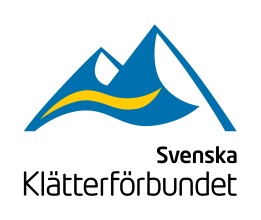 Arvode 2020För utbildare och olika projekt i Svenska KlätterförbundetPersonuppgifterArrangemang/ärende/uppdragUnderskriftNamn      Namn      Namn      Personnummer      Gatuadress     Gatuadress     Gatuadress     Gatuadress     Postnummer     Postadress     Postadress     Postadress     Telefon bostad     Telefon bostad     Mobil       Mobil       E-post      E-post      E-post      E-post      Utbetalas till PG/BG/BK ange bank, clearing nr       Utbetalas till PG/BG/BK ange bank, clearing nr       Utbetalas till PG/BG/BK ange bank, clearing nr       Utbetalas till PG/BG/BK ange bank, clearing nr       DatumEvenemangUppdragAntal dagarTotalt antal dagarx 1 200:-/dag blir totaltDatumDatumUnderskrift BetalningsmottagareAttesteras av kommittéordförande/arrangörsansvarig